PRIMEIRA ATIVIDADEEXPLORAR TEXTURAS COM MASSINHAVamos usar a velha receita de massinha caseira para aqueles que não tem massinha em casa e vou deixar a receita para quem ainda não sabe fazer.Após fazer a massinha brinque com seu filho marcando a massinha como se fosse carimba-la com diferentes objetos, criando assim diferentes texturas na massinha, após carimbar a massinha peça para que a criança passe a mão de leve sentido as marcações que se formaram.RECEITA4 xícaras (chá) de farinha de trigo1 xícara (chá) de sal1½ xícara (chá) de água1 colher (sopa) de óleo corante comestível de cores variadas (se quiser)MODO DE PREPAROMisture os ingredientes em sequência e, por último, coloque o corante da cor que preferir.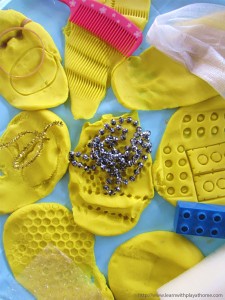 SEGUNDA ATIVIDADEDERRUBAR DOMINÓCom as peças do dominó, montem uma fileira bem grande. Quanto maior, melhor! Então, deixe que seu pequeno derrube a primeira pecinha para que todas as seguintes caiam também. Pode substituir o dominó por peças de encaixe, ou algo que tenham em casa para substituir, não precisam ter a mesma forma nem o mesmo tamanho, basta conseguir o mesmo efeito do dominó.TERCEIRA ATIVIDADETÊNIS DE BALÃONão existe brincadeira mais fácil. Basta um pratinho de papel, um palito de sorvete e um balão. Cole o palito no pratinho, encha o balão, vá para um lugar com um pouco de espaço para brincarem e pronto: as crianças terão um jogo de tênis diferente e divertido.Ideal para dias de chuva ou muito frio!Lembrando que os materiais podem ser substituídos pelo que tiverem em casa.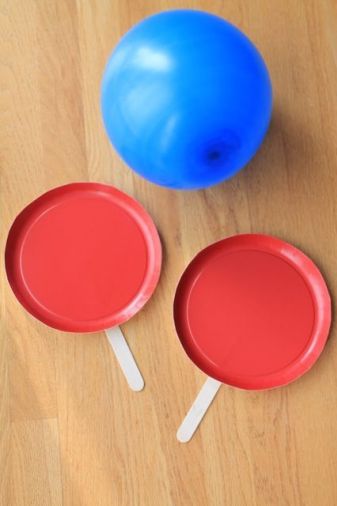 ATIVIDADES DE ARTE PROFESSORA MICHELLI – DE 20 DE JULHO A 03 DE AGOSTO